Asistentes:TODOS LOS MIEMBROS DEL CLAUSTRO.Puntos abordados:Se hace entrega del cronograma de actuaciones de los proyectos de formación en centro a los asistentes.Se informa sobre la importancia de asumir compromiso individual y colectivo para trabajar en  la plataforma “Colabora”.Se presentan los distintos cauces de participación:a) Asistencia a las reuniones convocadas.b) Plataforma “Colabora”.c) Trabajo autónomo en el aula/centro.4. Se informa que con anterioridad al  15 de noviembre se ha subido a la plataforma el proyecto. Asimismo, antes del 15 de marzo, deberá subirse la Memoria del Progreso.5. Se acuerda que todos los miércoles en horario de 14.00 a 15:00, se destinara para la formación en centros, aclarando que la distribución estará en función de las necesidades de la formación, trabajando en gran grupo, por ciclos, parejas y de forma individual.6. Se marca como objetivo en esta reunión, la homologación y sistematización, de la evolución en el centro.7. Se traslada información con las fechas de las tres ponencias:- martes 29/11/19- lunes 20/01/20- martes 17/02/20Decisiones acordadas:Todas las decisiones se han acordado por unanimidad y la información ha sido trasladada con claridad.Se acuerda pasar un cronograma a cada participante.Asistentes:TODOS LOS MIEMBROS DEL CLAUSTRO.Puntos abordados:Puesta en común de todo la información recibida en la sesiones presenciales previas: 29/11/1920/01/2017/02/20Implementación de las tareas planteadas por el ponente.Asunción de los diferentes ritmos por parte de cada componente del claustro.Elaboración de actividades a realizar hasta la siguiente sesión.Resolución de dudas.Decisiones acordadas:Todas las decisiones se han acordado por unanimidad y la información ha sido trasladada con claridad.Se acuerda pasar un cronograma con las actividades a realizar de forma individual y en grupo a cada participante.Asistentes:TODOS LOS MIEMBROS DEL CLAUSTRO.Puntos abordados:Implementación de las tareas planteadas por el ponente, adecuación al calendario, desde ponderación de criterios, a elección entre criterios e indicadores, a manejo de la aplicación en ordenador y teléfono.Asunción de los diferentes ritmos por parte de cada componente del claustro.Elaboración de actividades a realizar hasta la siguiente sesión.Resolución de dudas.Decisiones acordadas:Todas las decisiones se han acordado por unanimidad y la información ha sido trasladada con claridad.Se acuerda pasar un cronograma con las actividades a realizar de forma individual y en grupo a cada participante.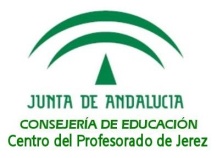 Acta de sesión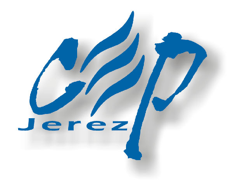 Título de la Formación en CentroMODULO SÉNENCA: PROGRAMAR Y EVLAUAR, CUADERNO DEL PROFESORMODULO SÉNENCA: PROGRAMAR Y EVLAUAR, CUADERNO DEL PROFESORMODULO SÉNENCA: PROGRAMAR Y EVLAUAR, CUADERNO DEL PROFESORCentro educativoCEIP ÁNGEL RUIZ ENCISOCEIP ÁNGEL RUIZ ENCISOCEIP ÁNGEL RUIZ ENCISOCoordinador/aJESÚS BEY SILVAJESÚS BEY SILVAJESÚS BEY SILVAFecha20-27/11/2019Hora14.00/15:00Acta de sesiónTítulo de la Formación en CentroMODULO SÉNENCA: PROGRAMAR Y EVLAUAR, CUADERNO DEL PROFESORMODULO SÉNENCA: PROGRAMAR Y EVLAUAR, CUADERNO DEL PROFESORMODULO SÉNENCA: PROGRAMAR Y EVLAUAR, CUADERNO DEL PROFESORCentro educativoCEIP ÁNGEL RUIZ ENCISOCEIP ÁNGEL RUIZ ENCISOCEIP ÁNGEL RUIZ ENCISOCoordinador/aJESÚS BEY SILVAJESÚS BEY SILVAJESÚS BEY SILVAFecha04/12/1922/01/2019/02/20Hora14.00/15:00Título de la Formación en CentroMODULO SÉNENCA: PROGRAMAR Y EVLAUAR, CUADERNO DEL PROFESORMODULO SÉNENCA: PROGRAMAR Y EVLAUAR, CUADERNO DEL PROFESORMODULO SÉNENCA: PROGRAMAR Y EVLAUAR, CUADERNO DEL PROFESORCentro educativoCEIP ÁNGEL RUIZ ENCISOCEIP ÁNGEL RUIZ ENCISOCEIP ÁNGEL RUIZ ENCISOCoordinador/aJESÚS BEY SILVAJESÚS BEY SILVAJESÚS BEY SILVAFecha11/12/1918/12/1908/01/2015/02/2029/01/2005/02/2026/02/20Hora14.00/15:00